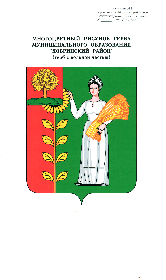 КОНТРОЛЬНО-СЧЁТНАЯ КОМИССИЯДОБРИНСКОГО МУНИЦИПАЛЬНОГО РАЙОНАЛИПЕЦКОЙ ОБЛАСТИ РОССИЙСКОЙ ФЕДЕРАЦИИЗАКЛЮЧЕНИЕна проект решения Совета депутатов Добринского муниципального района «О внесении изменений в районный бюджет на 2023 год и на плановый период 2024 и 2025 годов».2023Общие положения.Контрольно-счетной комиссией Добринского муниципального района рассмотрен проект решения Совета депутатов «О внесении изменений в районный бюджет на 2023 год и на плановый период 2024 и 2025 годов» (далее – Проект бюджета), внесенный в районный Совет депутатов главой Добринского муниципального района.Экспертиза Проекта бюджета проведена на основании ст.157, 265 Бюджетного кодекса РФ, в соответствии с Решением Совета депутатов Добринского муниципального района Липецкой области от 04.03.2022г. №121-рс «О Положении о Контрольно-счетной комиссии Добринского муниципального района Липецкой области Российской Федерации», а также требованиями статьи 64 решения Совета депутатов Добринского муниципального района от 23.06.2020г. №342-рс «О бюджетном процессе в Добринском муниципальном районе». Изменения вносятся в действующее решение Совета депутатов Добринского муниципального района от 20.12.2022г. №188-рс «О районном бюджете на 2023 год и на плановый период 2024 и 2025 годов», с изменениями от 21.02.2023г. №200-рс, от 27.03.2023г. №212-рс, от 21.04.2025г. №219-рс, от 30.05.2023г. №227-рс, от 17.08.2023г. №233-рс (далее – Решение Совета депутатов №188-рс).Документы и материалы, представленные на заключение:проект решения Совета депутатов «О внесении изменений в районный бюджет на 2023 год и на плановый период 2024 и 2025 годов»,сведения об исполнении районного бюджета за истекший отчетный период текущего финансового года,оценка ожидаемого исполнения районного бюджета в текущем финансовом году,пояснительная записка к проекту решения сессии Совета депутатов «О внесении изменений в районный бюджет на 2023 год и на плановый период 2024 и 2025 годов».Анализ изменений основных характеристик районного бюджета.Проектом бюджета вносятся изменения в доходную и расходную части бюджета сельского поселения. Общий анализ изменений основных характеристик районного бюджета приведен в таблице:Динамика изменений основных параметров районного бюджета за период январь-октябрь 2023 года приведена на гистограмме, тыс. рублейПо итогам внесения изменений общий объём доходов бюджета увеличится на 2037,2 тыс. рублей и составит 1072605,3 тыс. рублей, общий объем расходов увеличится на 19219,8 тыс. рублей и с учетом изменений составит 1333773,8 тыс. рублей.Контрольно-счетная комиссия обращает внимание, что увеличение расходов районного бюджета на 1,5%, при увеличении доходной части бюджета на 0,2%, ведет к увеличению дефицита бюджета на 7,0%. Дефицит районного бюджета на 2023 год, с учетом внесенных изменений, составит 261168,5 тыс. рублей, что соответствует требованиям, установленным ст.92.1 Бюджетного кодекса Российской Федерации.Погашение дефицита бюджета в соответствии с проектом бюджета планируется за счет изменения остатков средств на счетах по учету средств бюджетов.Анализ изменений доходов районного бюджета на 2023 год.Доходы районного бюджета увеличены на 2037,2 тыс. рублей или на 0,2% от утвержденных ранее. Общий анализ изменений доходов приведен в таблице:Бюджетные назначения по группе «Безвозмездные поступления» увеличиваются на 2037,2 тыс. рублей или на 0,3% и составят 645004,5 тыс. рублей.В составе группы «Безвозмездные поступления» предусматриваются следующие изменения:субвенция на реализацию Закона Липецкой области от 4 мая 2000 года №88-ОЗ «Об органах записи актов гражданского состояния Липецкой области и наделении органов местного самоуправления государственными полномочиями по образованию и деятельности органов записи актов гражданского состояния и государственной регистрации актов гражданского состояния» увеличивается на сумму 653,1 тыс. рублей,межбюджетные трансферты на мероприятия, связанные с достижением показателей деятельности органов исполнительной власти Липецкой области (иные межбюджетные трансферты на цели поощрения муниципальных управленческих команд) увеличиваются на сумму 984,1 тыс. рублей,межбюджетные трансферты, предусмотренные к получению из бюджетов сельских поселений, уменьшаются на сумму 400,0 тыс. рублей.С учетом вносимых изменений, доходы районного бюджета в 2023 году составят 1072605,3 тыс. рублей.Анализ изменений расходов районного бюджета на 2023 год.Расходы районного бюджета в 2023 году, с учетом вносимых изменений, составят 1333773,8 тыс. рублей, по отношению к предыдущей редакции объем расходов увеличится на 1,5%.Изменение бюджетных ассигнований районного бюджета на 2023 год в разрезе разделов классификации расходов бюджета приведены в таблице:Проектом бюджета планируется увеличение бюджетных ассигнований по 6-ти разделам бюджетной классификации расходов. Наибольшее увеличение предусматривается по расходам на образование – 11230,2 тыс. рублей и национальную экономику – 4818,0 тыс. рублей. Расходы на финансирование отраслей социально-культурной сферы (образование; культура, кинематография; социальная политика; физическая культура и спорт; средства массовой информации) увеличиваются на 12240,2 тыс. рублей или на 1,4 процента и составят 890081,6 тыс. рублей или 66,7% от общих расходов бюджета.Проектом решения предусмотрено перераспределение ассигнований между главными распорядителями средств районного бюджета.Анализ вносимых изменений в расходы районного бюджета на 2023 год по ведомственной структуре расходов приведен в таблице:Рост расходов бюджета, на сумму 19549,8 тыс. рублей, наблюдается по трем ведомствам. Структура распределения суммы вносимых изменений в разрезе главных распорядителей бюджетных средств представлена на диаграмме: Администрация Добринского муниципального района – 7639,5 тыс. рублей.Увеличение объема расходов обусловлено увеличением финансирования на:расходы на обеспечение функций органов местного самоуправления,организацию транспортного обслуживания на территории района,предоставление межбюджетных трансфертов бюджетам сельских поселений на осуществление переданных полномочий по дорожной деятельности,социальные выплаты населению,содержание и обслуживание имущества казны,поощрение муниципальных управленческих команд.Отдел культуры, спорта, молодежной и социальной политики администрации района – 680,0 тыс. рублей.Увеличение объема расходов связано с:оплату услуг по контролю качества и проверке исполнительной документации при выполнении работ по благоустройству территории Дома культуры,расходы на содержание подведомственных учреждений.Отдел образования администрации Добринского муниципального района – 11230,2 тыс. рублей.Увеличение объема расходов связано с:предоставлением субсидий подведомственным учреждениям,ремонтом кровли в МБОУ СШ с.Пушкино,дополнительными работами по объекту «Реконструкция здания МБОУ «Лицей №1» для пристройки помещения спортивного зала».Изменения по расходам, реализуемым в рамках муниципальных программ:В районном бюджете предусмотрены к реализации восемь муниципальных программ. Проектом решения предлагается в целом увеличить объемы бюджетных ассигнований на реализацию муниципальных программ районного бюджета на сумму 17582,6 тыс. рублей.Изменение бюджетных ассигнований районного бюджета на 2023 год в разрезе муниципальных программ приведены в таблице:                                   В результате вносимых изменений расходы на реализацию муниципальных программ на 2023 год составят 1309378,3 тыс. рублей, что составляет 98,2% от общего объема расходов районного бюджета.Изменения вносятся в пять из восьми муниципальных программ.По муниципальной программе «Развитие социальной сферы Добринского муниципального района на 2019-2025 годы» бюджетные ассигнования увеличиваются на 400,0 тыс. рублей или на 0,2%, по подпрограмме «Развитие и сохранение культуры Добринского муниципального района» за счет межбюджетных трансфертов из бюджетов сельских поселений и направляются на осуществление переданных полномочий.По муниципальной программе «Обеспечение населения Добринского муниципального района качественной инфраструктурой и услугами ЖКХ на 2019-2025 годы» бюджетные ассигнования увеличиваются на 15001,7 тыс. рублей или на 3,4%, в том числе:- по подпрограмме «Строительство, реконструкция, капитальный ремонт муниципального имущества и жилого фонда Добринского муниципального района» бюджетные ассигнования увеличиваются на сумму 10183,7 тыс. рублей, по основному мероприятию «Строительство, реконструкция и капитальный ремонт учреждений»,- по подпрограмме «Развитие автомобильных дорог местного значения Добринского муниципального района и организация транспортного обслуживания» бюджетные ассигнования увеличиваются на сумму 4818,0 тыс. рублей, в том числе:по основному мероприятию «Содержание автомобильных дорог» на сумму 4785,0 тыс. рублей (предоставление межбюджетных трансфертов бюджетам сельских поселений),по основному мероприятию «Организация транспортного обслуживания населения автомобильным транспортом» на сумму 33,0 тыс. рублей (закупка товаров). По муниципальной программе «Развитие системы эффективного муниципального управления Добринского муниципального района на 2019-2025 годы» бюджетные ассигнования увеличиваются на 854,3 тыс. рублей или на 0,8%, в том числе:- по подпрограмме «Развитие кадрового потенциала муниципальной службы, информационное обеспечение и совершенствование деятельности органов местного самоуправления Добринского муниципального района» основному мероприятию «Финансовое обеспечение деятельности органов местного самоуправления» на сумму 738,3,0 тыс. рублей и направляются на текущие расходы по содержанию администрации,- по подпрограмме «Совершенствование системы управления муниципальным имуществом и земельными участками Добринского муниципального района» на сумму 116,0 тыс. рублей по основному мероприятию «Содержание и обслуживание имущества казны Добринского муниципального района». По муниципальной программе «Развитие образования Добринского муниципального района на 2019-2025 годы» бюджетные ассигнования увеличиваются на 1092,1 тыс. рублей или на 0,2%, в том числе:- по подпрограмме «Развитие системы дошкольного образования» увеличиваются на 1623,4 тыс. рублей, в том числе:по основному мероприятию «Обеспечение деятельности дошкольных учреждений и создание условий для развития дошкольного образования» на сумму 384,0 тыс. рублей (содержание подведомственных учреждений),по основному мероприятию «Реализация мероприятий, направленных на выполнение требований пожарной безопасности образовательных организаций» на сумму 1239,4 тыс. рублей,по подпрограмме «Развитие системы общего образования» в целом уменьшаются на сумму 274,3 тыс. рублей, в том числе:по основному мероприятию «Создание условий для получения основного общего образования» увеличиваются на сумму 970,1 тыс. рублей (содержание подведомственных учреждений),по основному мероприятию «Реализация мероприятий, направленных на выполнение требований пожарной безопасности образовательных организаций» уменьшаются на сумму 1239,4 тыс. рублей, по основному мероприятию «Обновление материально-технической базы для организации занятий физической культурой и спортом в образовательных организациях» уменьшаются на сумму 6,0 тыс. рублей,- по подпрограмме «Развитие системы дополнительного образования, организация отдыха и оздоровления детей в каникулярное время» бюджетные ассигнования увеличиваются на сумму 169,3 тыс. рублей, по основному мероприятию «Повышение эффективности обеспечения общедоступного и бесплатного дополнительного образования» и направляются на предоставление субсидий подведомственным учреждениям,- по подпрограмме «Финансовое обеспечение и контроль» бюджетные ассигнования уменьшаются на 426,4 тыс. рублей по основному мероприятию «Обеспечение деятельности финансово-экономической службы». По муниципальной программе «Профилактика терроризма на территории Добринского муниципального района» бюджетные ассигнования увеличиваются на 234,5 тыс. рублей или на 5,5% по подпрограмме «Обеспечение антитеррористической защищенности объектов, находящихся в муниципальной собственности или в ведении органов местного самоуправления» по основному мероприятию «Выполнение требований к антитеррористической защищенности образовательных организаций».В соответствии со статьей 179 Бюджетного кодекса РФ, статьей 54 Решения Совета депутатов Добринского муниципального района от 23.06.2020г. №342-рс «О Положении о бюджетном процессе в Добринском муниципальном районе» муниципальные программы подлежат приведению в соответствие с Решением Совета депутатов о районном бюджете не позднее трех месяцев со дня вступления его в силу.Изменение финансирования муниципальных программ Добринского муниципального района, тыс. рублей.* - финансирование, предусмотренное паспортом МП не соответствует финансированию, предусмотренному Решением о районном бюджете.При проведенном анализе соответствия объемов бюджетных ассигнований, предусмотренных Решением о районном бюджете и паспортов муниципальных программ показал, что цифровые показатели по всем муниципальным программам по состоянию на 10.10.2023 года приведены в соответствие с Решением о районном бюджете.В рамках непрограммных мероприятий предлагается:Общий объем расходов по непрограммным мероприятиям увеличится на 1637,2 тыс. рублей и составит 24395,5 тыс. рублей или 1,8% от общего объема расходов районного бюджета. Увеличение предусмотрено на обеспечение деятельности в сфере государственной регистрации актов гражданского состояния на сумму 653,1 тыс. рублей и по иным непрограммным мероприятиям на сумму 984,1 тыс. рублей (поощрение муниципальных команд).Резервный фонд.Проектом бюджета не предусмотрено изменение общего объема резервного фонда администрации Добринского муниципального района. Резервный фонд сформирован в соответствии со статьей 81 Бюджетного кодекса Российской Федерации и составил на 2023 год – 14850,0 тыс. рублей или 1,1% от общего объема расходов районного бюджета.Дефицит.Прогнозируемый дефицит районного бюджета увеличится на 17182,6 тыс. рублей или на 7,0% и составит 261168,5 тыс. рублей или 98,8% общего годового объема доходов без учета объема безвозмездных поступлений и поступлений налоговых доходов по дополнительным нормативам отчислений, что является допустимым в соответствии с п. 3 ст. 92.1 БК РФ (10%), так как превышение ограничений произведено с учетом остатков средств на счете бюджета (остаток средств на 01.01.2023г. – 291605,6 рублей).Информация по источникам финансирования дефицита районного бюджета представлена в таблице: (тыс. рублей)Выводы и предложения.Проектом бюджета предусмотрено увеличение доходной и расходной частей районного бюджета на 2023 год и увеличение дефицита бюджета.Проектом бюджета предусматривается увеличение доходной части бюджета на 2023 год на сумму 2037,2 тыс. рублей или на 0,2%. Доходы утверждаются в сумме 1072605,3 тыс. рублей, в том числе собственные доходы – 427600,8 тыс. рублей, безвозмездные поступления – 645004,5 тыс. рублей. Проектом предусматривается увеличение расходов районного бюджета на 2023 год на сумму 19219,8 тыс. рублей или на 1,5% и утверждаются в сумме 1333773,8 тыс. рублей.Бюджетные ассигнования районного бюджета на финансовое обеспечение муниципальных программ Добринского муниципального района предусмотрены в сумме 1309378,3 тыс. рублей и непрограммных направлений деятельности в сумме 24395,5 тыс. рублей. Проектом предусматривается увеличение бюджетных ассигнований на реализацию муниципальных программ на сумму 17582,6 тыс. рублей или на 1,4%. Увеличение программных расходов предусмотрено по 5 из 8 действующих муниципальных программ.Резервный фонд сформирован в соответствии со статьей 81 Бюджетного кодекса Российской Федерации, и составил на 2023 год – 14850,0 тыс. рублей или 1,1% от общего объема расходов районного бюджета.В 2023 году дефицит районного бюджета составит 261168,5 тыс. рублей или 98,8% общего годового объема доходов без учета объема безвозмездных поступлений и поступлений налоговых доходов по дополнительным нормативам отчислений, что не превышает ограничения, установленные п. 3 ст. 92.1 БК РФ с учетом остатка средств на счете бюджета на начало года. В плановом периоде 2024 и 2025 годах основные параметры районного бюджета остаются без изменений.Контрольно-счетная комиссия Добринского муниципального района Липецкой области отмечает, что проект решения «О внесении изменений в районный бюджет на 2023 год и на плановый период 2024 и 2025 годов» в целом соответствует требованиям бюджетного законодательства и, может быть, принят в представленной редакции.Председатель КСКДобринского муниципальногорайона                                                                                               Н.В.Гаршина10.10.2023г.Наименование Основные характеристики районного бюджета на 2023 годОсновные характеристики районного бюджета на 2023 годИзменение (увеличение, уменьшение)Изменение (увеличение, уменьшение)Наименование Решение Совета депутатов №188-рс предусмотрено Проектом бюджетаАбсолютное (тыс. рублей)Относительное (%)Доходы, всего1070568,11072605,32037,2100,2Расходы, всего1314554,01333773,819219,8101,5Профицит «+»/ Дефицит «-»-243985,9-261168,5-17182,6107,0Раздел Наименование Бюджетные ассигнования районного бюджета на 2023 годБюджетные ассигнования районного бюджета на 2023 годВносимые изменения, тыс. рублейДинамика, %Раздел Наименование Решение Совета депутатов №188-рсПредусмотрено Проектом бюджетаВносимые изменения, тыс. рублейДинамика, %01Общегосударственные вопросы130143,0131651,41508,4101,203Национальная безопасность и правоохранительная деятельность13215,213868,4653,2104,904Национальная экономика128605,8133423,84818,0103,705Жилищно-коммунальное хозяйство163186,6163186,60,0100,006Охрана окружающей среды1562,01562,00,0100,007Образование682993,0694223,211230,2101,608Культура, кинематография130006,5130686,5680,0100,510Социальная политика55053,155383,1330,0100,611Физическая культура и спорт4882,94882,90,0100,012Средства массовой информации4905,94905,90,0100,0Всего Всего 1314554,01333773,819219,8101,5В т.ч. на социально-культурную сферуВ т.ч. на социально-культурную сферу877841,4890081,612240,2101,4НаименованиеОбъем расходов на 2023 год Решение Совета депутатов №188-рс Вносимые измененияПредусмот-рено Проектом бюджетаТемп роста, %Удельный вес в общем объеме расходов, %Совет депутатов Добринского муниципального района1905,30,01905,3100,00,1Администрация Добринского муниципального района395351,67639,5402991,1101,930,2Управление финансов администрации района58505,6-330,058175,699,44,4КСК Добринского муниципального района1586,10,01586,1100,00,1Отдел культуры, спорта, молодежной и социальной политики администрации района148934,4680,0149614,4100,511,2Отдел образования администрации района708271,011230,3719501,3101,654,0Итого1314554,019219,81333773,8101,5100,0№Муниципальная программаБюджетные ассигнования районного бюджета на 2023 годБюджетные ассигнования районного бюджета на 2023 годИзменение (увеличение, уменьшение)Изменение (увеличение, уменьшение)№Муниципальная программаРешение Совета депутатов №188-рс Предусмотрено проектом бюджетаАбсолютное (тыс. рублей)Относительное (%)01Создание условий для развития экономики Добринского муниципального района на 2019-2025 годы9639,79639,70,00,002Развитие социальной сферы Добринского муниципального района на 2019-2025 годы191865,4192265,4400,00,203Обеспечение населения Добринского муниципального района качественной инфраструктурой и услугами ЖКХ на 2019-2025 годы435663,5450665,215001,73,404Создание условий для обеспечения общественной безопасности населения и территории Добринского муниципального района на 2019-2025 годы11399,711399,70,00,005Развитие системы эффективного муниципального управления Добринского муниципального района на 2019-2025 годы104179,1105033,4854,30,806Развитие образования Добринского муниципального района на 2019-2025 годы534793,4535885,51092,10,207Профилактика терроризма на территории Добринского муниципального района4224,94459,4234,55,508Профилактика экстремизма на территории Добринского муниципального района30,030,00,00,0Всего 1291795,71309378,317582,61,4№Муниципальная программаРедакция от 30.05.2023Редакция от 17.08.2023Проект бюджетаПоследняя редакция МППаспорт МП01Создание условий для развития экономики Добринского муниципального района на 2019-2025 годы9039,79639,79639,728.08.20239639,702Развитие социальной сферы Добринского муниципального района на 2019-2025 годы191214,8191865,4192265,413.09.2023191865,403Обеспечение населения Добринского муниципального района качественной инфраструктурой и услугами ЖКХ на 2019-2025 годы429793,7435663,5450665,215.09.2023440448,504Создание условий для обеспечения общественной безопасности населения и территории Добринского муниципального района на 2019-2025 годы10977,111399,711399,705.09.202311399,705Развитие системы эффективного муниципального управления Добринского муниципального района на 2019-2025 годы101308,7104179,1105033,419.09.2023104179,106Развитие образования Добринского муниципального района на 2019-2025 годы549131,9534793,4535885,504.09.2023534793,407Профилактика терроризма на территории Добринского муниципального района3954,44224,94459,405.09.20234224,908Профилактика экстремизма на территории Добринского муниципального района30,030,030,028.12.202230,0Всего 1295450,31291795,71309378,31296580,7Наименование источникаРешение Совета депутатов №188-рс Предусмотрено проектом бюджетаПредоставление бюджетных кредитов другим бюджетам бюджетной системы Российской Федерации из бюджетов муниципальных районов в валюте Российской Федерации-3000,0-3000,0Возврат бюджетных кредитов, предоставленных другим бюджетам бюджетной системы Российской Федерации из бюджетов муниципальных районов в валюте Российской Федерации3000,03000,0Изменение остатков средств на счетах по учету средств бюджетов243985,9261168,5Итого 243985,9261168,5